The Music of the North - poem transcript by Lizzie Lovejoy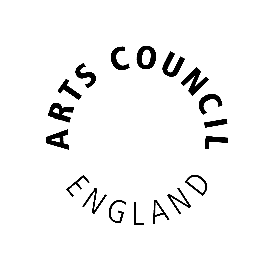 When you find where it could liveYou’ll hear it's quite distinctiveIt comes in a roaring metro rideFrom insideUnderground tunnelsWhich funnelsThousands of feetUp onto the street.It comes in rain so loudThat each lad in the crowdConsiders wearing a coatWhen in truth a boatMight be better.After you’re done getting wetter,It comes in clinking glassesAnd sleeveless lassesIn the winter.Though it couldn’t hinderThem.It comes in accentsWithout pretenceOf shy bairnsAnd rustling green fernsBy each river: Tees, Wear and Tyne,And what a time,It comes in laughterWith your Bezzie Marra,In shouts of ‘Yall reet mates’And feeling greatWalking on NE1Next to anyone,It comes with ordering a ParmoOn the goOr at 3am,Ready to do it all again.The Music of the North.